RIVANNA RIVER STEWARD REPORTRiver Steward Names: Dan Triman and Justin Altice   Date:  5-21-14Starting Location and Time:  Darden Towe Park (10:30 AM)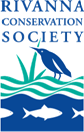 Ending Location and Time:  Riverview Park (12:30 PM) Weather:  Clear Skies / Sunny    Recent Precipitation: Heavy rains last weekWater Flow: Moderately fast   Water Color: Brownish   Water Odor: NoneWater Temp. : 20 deg C     Air Temp. : 70 deg FDO: 3 ppm       		PH: 7  		Turbidity: 20 JTUPhysical Location Characteristics: Same as aboveLocation Tested: Pipe outfall approx. 0.2 miles past Free Bridge on east side---------------------------------------------------------------------------------Land Use:Wildlife Sightings and Plant Life:People Interactions:Litter and Pollution:Overall Summary: Actions Needed – level of priority (1 highest/5 lowest): Residential mainly, with some commercial useSeveral turtles sunning on logs, various birds, small snakeSaw several people fishing along the RiverRemoved half a trash bag worth of litter from the river including a metal bucket, plastic bags, plastic bottles and containers. Noticed a shopping cart just past Free Bridge in water on west side of river, and a tire sunken in the soil under the water between Free Bridge and Riverview Park. Water was a little murky with sediment, and saw litter at various points along the river. Otherwise, no major issues of note. Remove the shopping cart and tire from the river (3)